A.O. OSPEDALE SAN GERARDO DEI TINTORI Via Pergolesi, 33 20900 MonzaTEMPI MEDI DI PAGAMENTO DEI FORNITORI DI BENI E SERVIZI ANNO 2015INDICATORE TRIMESTRALE AZIENDALE DI TEMPESTIVITA’ DEI PAGAMENTI AI SENSI DELL’ART. 9 COMMA 1 DEL DPCM DEL 22/09/2014	Nota: Come previsto dall’art. 9 comma 5  DPCM 22/09/2014, sono  esclusi  dal  calcolo  i  periodi  in cui la somma era inesigibile essendo la                    richiesta  pagamento oggetto di contestazione o contenzioso. 1^ Trimestre2^ Trimestre3^ Trimestre4^ TrimestreANNOgg. 49,55gg. 46,48gg. 50,08gg. 48,71gg. 48,711^ Trimestre2^ Trimestre3^ Trimestre4^ TrimestreANNO1^ Trimestre2^ Trimestre3^ Trimestre4^ TrimestreANNO    - 5,96      - 7,52        - 7,62    - 9,65         - 7,691^ Trimestre2^ Trimestre3^ Trimestre4^ TrimestreANNO1^ Trimestre2^ Trimestre3^ Trimestre4^ TrimestreANNO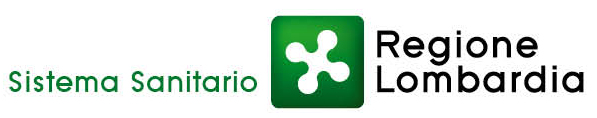 